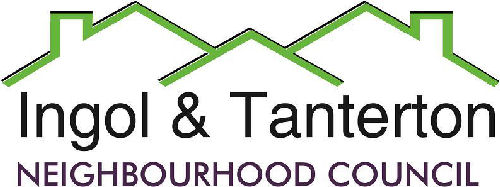 Gill Mason - Clerk and RFO23 Maplewood AvePreesallPoulton le FyldeFY6 0PUEmail: ingoltantertonnc@hotmail.co.ukMembers of the neighbourhood council are summoned to the neighbourhood council meeting to be held on Wednesday 26th February 2020 at St Margaret’s Church Hall, Ingol commencing at 7.00pm.Agenda1.To receive apologies.2.To approve the minutes of the meeting held on Wednesday 15th January 2019. 3.To receive declarations of interest.4.To adjourn the meeting for public participation.(Please note that the council may not make any decisions during this session – any items raised by members of the public may be considered for a future agenda).5.To consider and accept Cllr Shannon’s resignation.6.To review and update the financial regulations.7.Finance.Expenditure8.Planning matters and applications.Application number: 06/2019/1451Application type: Full application (major)Address: Former Cottam Brickworks, Cottam Avenue, PrestonDescription: Hybrid planning application for development comprising: i. Full planning application for the erection of a retail foodstore (1,785 sqm) (Use Class A1) together with associated car parking, servicing, access and landscaping; ii. Outline planning application (all matters reserved excluding access) for the erection of up to 11,425 sqm of flexible use commercial floorspace for A1, A2, A3, A4, B1, C3 and D1 uses; up to 89 no. residential dwellings; and associated landscaping, car parking, servicing and open space; iii. Detailed vehicular access for retail/commercial area (the village centre) including access arrangements from Tom Benson Way and Cottam Avenue and detailed points of vehicular access to the proposed residential area.9.Reports from the neighbourhood council working groups:Neighbourhood council review working group.ITNC communications working group.Outreach to community groups working group.10.To consider the purchase of a defibrillator.11.Purchase of a throw line at the canal lock update.12.Play area at Tanterton Village Green update.13.To consider creating ITNC email accounts for each councilor in accordance with GDPR.14.To consider replacing the fire damaged recycled bench.15.To consider the current grant awarding application process.16.Reports and correspondence.17.Date and time of the next neighbourhood council meetings.Press and public are welcome to attend.BACSGill Mason -clerkClerks wages February£583.49BACSGill Mason – clerkExpenses £50.79BACSMark BamberFebruary hours (basic)£450.66BACSBuena Vista Bench refurbishment x 1 (work approved)£285.00BACSLocalityConsultation£1080.00BACSMark Bamber 30 hours owing December/January£390.00BACSMark Bamber 14 Hours delivery of newsletter£182.00BACSMark BamberWeed spraying and materials (waiting on approval)190.00BACSBuena VistaBench refurbishment (waiting on approval)£285.00